День Защитника ОТЕЧЕСТВА20 февраля учащиеся 8 класса расчистили снег на Братской могиле станции Сумпосад.  21 февраля в спортивном комплексе состоялись  праздничные военно-спортивные соревнования «Каждый парень – воин бравый!». Девочки подготовили для парней поздравление  - зажигательный танец!23 февраля состоялись торжественные Митинги на Братской могиле и мемориальном комплексе села Сумский Посад.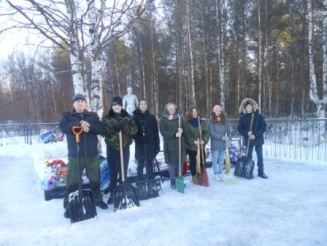 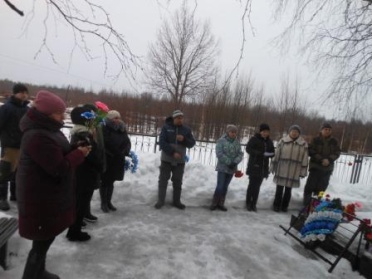 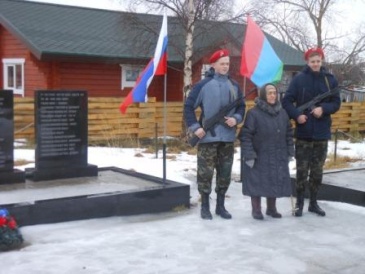 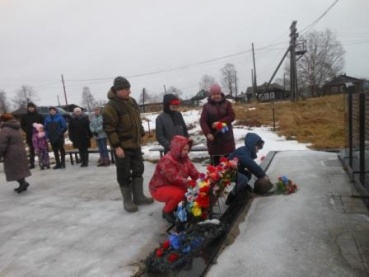 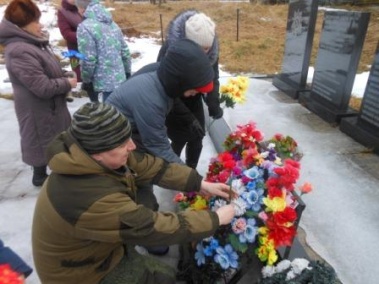 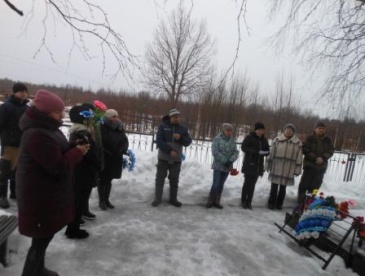 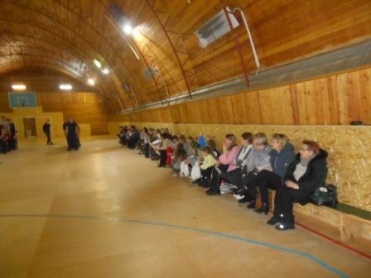 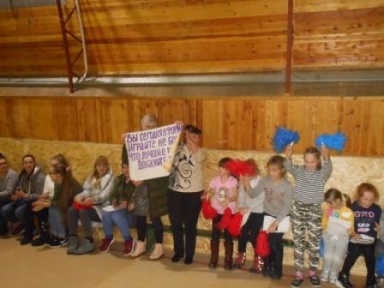 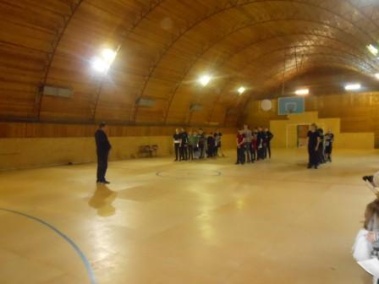 